DSC QUALITY POLICYThe management of Delco Safety Compliance Limited are committed to a policy for the development and implementation of a quality management system that will meet customer, statutory and regulatory requirements and provide, wherever practical and economically viable, continual improvement in performance.The Managing Director of the company is ultimately responsible for establishing the Quality Policy and to ensure it is reviewed regularly assess its suitability and effectiveness.Our internal processes will be audited regularly for continual improvement and will be communicated to all staff.  We will develop our staff to ensure that they are able to fully implement the management systems and work in partnership with our clients and external providers to provide and improve the services.Client feedback will be gathered and monitored on a regular basis and we will select and monitor our external providers against a set criteria.The management team will hold regular reviews of internal audit results, customer feedback and complaints and site-based activities.Our staff at all levels within the organisation has a responsibility to understand their duties and perform their tasks accurately.The Managing Director will establish quality objectives that will be applied to all levels of the organisation; these objectives will be regularly reviewed.Managing DirectorSigned:						Date: 31 March 2023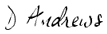 